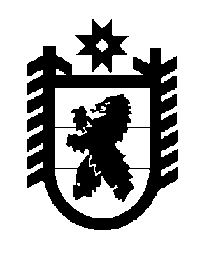 Российская Федерация Республика Карелия    ПРАВИТЕЛЬСТВО РЕСПУБЛИКИ КАРЕЛИЯПОСТАНОВЛЕНИЕот  24 августа 2015 года № 273-Пг. Петрозаводск О разграничении имущества, находящегося в муниципальной собственности Харлуского сельского поселенияВ соответствии с Законом Республики Карелия от 3 июля 2008 года                  № 1212-ЗРК «О реализации части 111 статьи 154 Федерального закона от               22 августа 2004 года № 122-ФЗ «О внесении изменений в законодательные акты Российской Федерации и признании утратившими силу некоторых законодательных актов Российской Федерации в связи с принятием федеральных законов «О внесении изменений и дополнений в Федеральный закон «Об общих принципах организации законодательных (представительных) и исполнительных органов государственной власти субъектов Российской Федерации» и «Об общих принципах организации местного самоуправления в Российской Федерации» Правительство Республики Карелия п о с т а н о в л я е т:1. Утвердить перечень имущества, находящегося в муниципальной собственности Харлуского сельского поселения, передаваемого в муниципальную собственность Питкярантского муниципального района (далее – Перечень), согласно приложению. 2. Право собственности на передаваемое имущество возникает у Питкярантского муниципального района со дня вступления в силу настоящего постановления. 3. В соответствии с пунктом 2 статьи 501 Федерального закона от                  25 мая 2002 года № 73-ФЗ «Об объектах культурного наследия (памятниках истории и культуры) народов Российской Федерации» (далее – Федеральный закон) к Питкярантскому муниципальному району переходит обязанность по выполнению требований, установленных Федеральным законом, в отношении объектов муниципального имущества, указанных в пунктах 85 и 170 Перечня, являющихся частями объектов культурного наследия соответственно «Дом жилой» (1-я половина XX в.) и «Дом жилой священника» (конец XIX – начало XX в.).           Глава Республики  Карелия                       			      	        А.П. ХудилайненПриложение к постановлению Правительства Республики Карелияот  24 августа 2015 года № 273-ППереченьимущества, находящегося в муниципальной собственности Харлуского сельского поселения, передаваемого в муниципальную собственность Питкярантского муниципального района___________№ п/пНаименование имуществаАдрес местонахождения имуществаИндивидуализирующие характеристики имущества12341.Жилой домд. Алатту, ул. Центральная, д. 10общая площадь 32,9 кв. м2.Жилой домд. Алатту,ул. Центральная, д. 12год постройки до 1939,общая площадь 35,8 кв. м3.Квартирад. Алатту, ул. Центральная, д. 18, кв. 2год постройки 1986,общая площадь 48,7 кв. м4.Квартирад. Алатту,ул. Центральная, д. 27, кв. 1год постройки 1967, общая площадь 38,7 кв. м5.Квартирад. Алатту,ул. Центральная, д. 27, кв. 2год постройки 1967, общая площадь 38,7 кв. м6.Квартирад. Алатту,ул. Центральная, д. 27, кв. 3год постройки 1967, общая площадь 48,3 кв. м7.Квартирад. Алатту,ул. Центральная, д. 27, кв. 4год постройки 1967,общая площадь 37,4 кв. м8.Квартирад. Алатту,ул. Центральная, д. 27, кв. 5год постройки1967, общая площадь 38,5 кв. м9.Квартирад. Алатту,ул. Центральная, д. 27, кв. 6год постройки 1967, общая площадь 38,9 кв. м10.Квартирад. Алатту,ул. Центральная, д. 27, кв. 7год постройки 1967, общая площадь 48,2 кв. м11.Квартирад. Алатту,ул. Центральная, д. 27, кв. 8год постройки 1967, общая площадь 38,0 кв. м12.Жилой домд. Алатту,ул. Центральная, д. 29год постройки до 1939,общая площадь 42,1 кв. м13.Квартирад. Алатту (станция),д. 1, кв. 1год постройки до 1939,общая площадь 68,3 кв. м14.Квартирад. Алатту (станция),д. 1, кв. 2год постройки до 1939,общая площадь 44,1 кв. м15.Квартирад. Алатту (станция), д. 1, кв. 3год постройки до 1939,общая площадь 43,8 кв. м16.Квартирад. Рауталахти,ул. Зеленая, д. 1, кв. 3год постройки 1979, общая площадь 33,5 кв. м17.Квартирад. Рауталахти,ул. Зеленая, д. 6, кв. 2год постройки 1959, общая площадь 47,9 кв. м123418.Квартирад. Рауталахти,ул. Зеленая, д. 7, кв. 1год постройки 1959, общая площадь 142,6 кв. м19.Квартирад. Рауталахти, ул. Ладожская, д. 2, кв. 1год постройки 1979,общая площадь 59,8 кв. м20.Квартирад. Рауталахти, ул. Ладожская, д. 4, кв. 2год постройки 1953, общая площадь 20,3 кв. м21.Квартирад. Рауталахти, ул. Ладожская, д. 4, кв. 3год постройки 1953, общая площадь 20,4 кв. м22.Квартирад. Рауталахти, ул. Ладожская, д. 5, кв. 1год постройки 1976, общая площадь 51,3 кв. м23.Квартирад. Рауталахти, ул. Ладожская, д. 5, кв. 2год постройки 1976, общая площадь 51,4 кв. м24.Квартирад. Рауталахти, ул. Ладожская, д. 7, кв. 1год постройки 1976, общая площадь 50,0 кв. м25.Квартирад. Рауталахти,ул. Ладожская, д. 8, кв. 1год постройки 1978,общая площадь  37,8 кв. м26.Квартирад. Рауталахти, ул. Ладожская, д. 8, кв. 2год постройки 1978, общая площадь 40,3 кв. м27.Квартирад. Рауталахти, ул. Ладожская, д. 11, кв. 1год постройки 1977, общая площадь  53,1 кв. м28.Квартирад. Рауталахти, ул. Ладожская, д. 11, кв. 2год постройки 1977, общая площадь 26,8 кв. м29.Квартирад. Рауталахти, ул. Ладожская, д. 13, кв. 1год постройки 1983, общая площадь  79,0 кв. м30.Квартирад. Рауталахти, ул. Ладожская, д. 13, кв. 2год постройки 1983, общая площадь 79,0 кв. м31.Квартирад. Рауталахти, ул. Ладожская, д.17, кв. 1год постройки 1958, общая площадь 45,8 кв. м32.Квартирад. Рауталахти, ул. Ладожская, д. 20, кв. 2год постройки 1980, общая площадь 46,0 кв. м33.Квартирад. Рауталахти, ул. Лесная, д. 1, кв. 2год постройки 1986, общая площадь 74,6 кв. м34.Квартирад. Рауталахти, ул. Лесная, д. 3, кв. 2год постройки 1985, общая площадь 76,9 кв. м35.Жилой домд. Рауталахти, ул. Лесная, д. 15год постройки 1987, общая площадь 76,3 кв. м36.Квартирад. Рауталахти, ул. Озерная, д. 1, кв. 2год постройки 1965, общая площадь 41,4 кв. м37.Квартирад. Рауталахти, ул. Озерная, д. 1, кв. 3год постройки 1965, общая площадь 39,3 кв. м38.Квартирад. Рауталахти, ул. Озерная, д. 1, кв. 4год постройки 1965, общая площадь 37,1 кв. м39.Квартирад. Рауталахти, ул. Озерная, д. 1, кв. 5год постройки 1965,общая площадь 36,5 кв. м40.Квартирад. Рауталахти, ул. Озерная, д. 1, кв. 6год постройки 1965, общая площадь 36,9 кв. м123441.Квартирад. Рауталахти, ул. Озерная, д. 1, кв. 7год постройки 1965, общая площадь 39,8 кв. м42.Квартирад. Рауталахти, ул. Озерная, д. 4, кв. 1год постройки 1965, общая площадь 35,7 кв. м43.Квартирад. Рауталахти, ул. Озерная, д. 4, кв. 2год постройки 1965, общая площадь 37,2 кв. м44.Квартирад. Рауталахти, ул. Озерная, д. 4, кв. 3год постройки 1965, общая площадь 36,2 кв. м45.Квартирад. Рауталахти, ул. Озерная, д. 4, кв. 4год постройки 1965, общая площадь 39,4 кв. м46.Квартирад. Рауталахти, ул. Озерная, д. 4, кв. 5год постройки 1965, общая площадь 40,3 кв. м47.Квартирад. Рауталахти, ул. Озерная, д. 4, кв. 6год постройки 1965, общая площадь  37,0 кв. м48.Квартирад. Рауталахти, ул. Озерная, д. 4, кв. 7год постройки  1965, общая площадь  35,2 кв. м49.Квартирад. Рауталахти, ул. Озерная, д. 4, кв. 8год постройки  1965, общая площадь  36,4 кв. м50.Квартирад. Рауталахти, ул. Озерная, д. 5, кв. 2год постройки 1968,общая площадь  48,9 кв. м51.Квартирад. Рауталахти, ул. Озерная, д. 10, кв. 2общая площадь  33,7 кв. м52.Квартирад. Рауталахти, ул. Озерная, д. 10, кв. 3общая площадь  65,2 кв. м53.Квартирад. Рауталахти, ул. Озерная, д. 11, кв. 1общая площадь  48,4 кв. м54.Жилой домд. Рауталахти, ул. Центральная, д. 2агод постройки  1990, общая площадь  72,2 кв. м55.Жилой домд. Рауталахти, ул. Центральная, д. 5год постройки  1959, общая площадь  35,3 кв. м56.Жилой домд. Рауталахти, ул. Центральная, д. 12год постройки  1957, общая площадь  49,6 кв. м57.Квартирад. Рауталахти, ул. Цент-ральная, д. 13, кв. 2год постройки  1985, общая площадь  63,9 кв. м58.Квартирад. Рауталахти, ул. Цент-ральная, д. 13, кв. 3год постройки  1985, общая площадь  62,7 кв. м59.Квартирад. Рауталахти,  ул. Цент-ральная, д. 13, кв. 4год постройки  1985, общая площадь  66,2 кв. м60.Квартирад. Рауталахти, ул. Цент-ральная, д. 13, кв. 5год постройки  1985, общая площадь  32,1 кв. м61.Квартирад. Рауталахти, ул. Цент-ральная, д. 13, кв. 6год постройки  1985, общая площадь  64,6 кв. м62.Квартирад. Рауталахти, ул. Цент-ральная, д. 13, кв. 7год постройки  1985, общая площадь  35,9 кв. м63.Квартирад. Рауталахти, ул. Цент-ральная, д. 13, кв. 8год постройки  1985, общая площадь  83,2 кв. м123464.Квартирад. Рауталахти, ул. Цент-ральная, д. 13, кв. 9год постройки  1985,общая площадь  48,2 кв. м65.Квартирад. Рауталахти, ул. Цент-ральная, д. 23, кв. 3год постройки  1985,общая площадь  58,4 кв. м66.Квартирад. Рауталахти, ул. Цент-ральная, д. 23, кв. 12год постройки  1985, общая площадь  50,3 кв. м67.Квартирад. Рауталахти, ул. Цент-ральная, д. 23а, кв. 5год постройки  1993, общая площадь  37,9 кв. м68.Квартирад. Рауталахти, ул. Центральная, д. 23а, кв. 7год постройки  1993, общая площадь  60,0 кв. м69.Квартирад. Рауталахти, ул. Цент-ральная, д. 23а, кв. 12год постройки  1993,общая площадь  75,8 кв. м70.Квартирад. Рауталахти, ул. Цент-ральная, д. 23а, кв. 15год постройки  1993,общая площадь  60,7 кв. м71.Квартирад. Рауталахти, ул. Цент-ральная, д. 27, кв. 2год постройки  1992, общая площадь  67,7 кв. м72.Квартирад. Рауталахти, ул. Цент-ральная, д. 34, кв. 1год постройки  1963, общая площадь  50,9 кв. м73.Квартирад. Рауталахти, ул. Цент-ральная, д. 34, кв. 2год постройки  1963, общая площадь  56,7 кв. м74.Квартирад. Рауталахти, ул. Цент-ральная, д. 36, кв. 2год постройки  1968, общая площадь  60,2 кв. м75.Квартирад. Рауталахти, ул. Цент-ральная, д. 40, кв. 1год постройки  1972, общая площадь  55,9 кв. м76.Квартирад. Рауталахти, ул. Цент-ральная, д. 40, кв. 2год постройки  1972, общая площадь  55,9 кв. м77.Квартирад. Рауталахти, ул. Цент-ральная, д. 44, кв. 1год постройки  до 1970, общая площадь  51,5 кв. м78.Квартирад. Рауталахти, ул. Цент-ральная, д. 46, кв. 1год постройки  1973, общая площадь  23,2 кв. м79.Жилой домд. Рауталахти, ул. Цент-ральная, д. 48год постройки  1952, общая площадь  16,5 кв. м80.Квартирад. Рауталахти, ул. Цент-ральная, д. 56, кв. 2год постройки  1970, общая площадь  27,0 кв. м81.Квартирад. Рауталахти, ул. Цент-ральная, д. 56, кв. 3год постройки  1970, общая площадь  26,9 кв. м82.Квартирад. Рауталахти, ул. Цент-ральная, д. 56, кв. 4год постройки  1970, общая площадь  27,7 кв. м83.Квартирад. Рауталахти, ул. Цент-ральная, д. 58, кв. 2год постройки  1970, общая площадь  55,4 кв. м84.Квартирап. Харлу, ул. Березовая аллея, д. 3, кв. 2год постройки  до 1939,общая площадь  66,7 кв. м85.Квартирап. Харлу, ул. Березовая аллея, д. 7, кв. 2год постройки  до 1939,общая площадь  115,7 кв. м123486.Жилой домп. Харлу, ул. Березовая аллея, д. 10год постройки  1939, общая площадь  67,3 кв. м87.Квартирап. Харлу, ул. Березовая аллея, д. 11, кв. 1год постройки  1963, общая площадь  51,3 кв. м88.Квартирап. Харлу, ул. Березовая аллея, д. 11, кв. 2год постройки  1963, общая площадь  41,4 кв. м89.Квартирап. Харлу, ул. Березовая аллея, д. 11, кв. 3год постройки  1963, общая площадь 52,0 кв. м90.Квартирап. Харлу, ул. Березовая аллея, д. 11, кв. 4год постройки  1963, общая площадь  41,6 кв. м91.Квартирап. Харлу, ул. Березовая аллея, д. 11, кв. 5год постройки  1963, общая площадь  51,5 кв. м92.Квартирап. Харлу, ул. Березовая аллея, д. 11, кв. 6год постройки  1963, общая площадь  41,4 кв. м93.Квартирап. Харлу,  ул. Березовая аллея, д. 11, кв. 7год постройки  1963, общая площадь  52,2 кв. м94.Квартирап. Харлу, ул. Березовая аллея, д. 11, кв. 8год постройки  1963,общая площадь  41,8 кв. м95.Квартирап. Харлу, ул. Березовая аллея, д. 12, кв. 1год постройки  до 1939,общая площадь  40,8 кв. м96.Квартирап. Харлу, ул. Березовая аллея, д. 12, кв. 2год постройки  до 1939,общая площадь  40,6 кв. м97.Квартирап. Харлу, ул. Березовая аллея, д. 13, кв. 1год постройки  1964, общая площадь  51,2 кв. м98.Квартирап. Харлу, ул. Березовая аллея, д. 13, кв. 2год постройки  1964, общая площадь  41,5 кв. м99.Квартирап. Харлу, ул. Березовая аллея, д. 13, кв. 3год постройки  1964, общая площадь  51,2 кв. м100.Квартирап. Харлу, ул. Березовая аллея, д. 13, кв. 4год постройки  1964, общая площадь  41,3 кв. м101.Квартирап. Харлу, ул. Березовая аллея, д. 13, кв. 7год постройки  1964, общая площадь  52,0 кв. м102.Квартирап. Харлу, ул. Березовая аллея, д. 13, кв. 8год постройки  1964, общая площадь  41,8 кв. м103.Квартирап. Харлу, ул. Березовая аллея, д. 15, кв. 2год постройки  1963, общая площадь  41,3 кв. м104.Квартирап. Харлу, ул. Березовая аллея, д. 15, кв. 5год постройки  1963, общая площадь  41,6 кв. м105.Квартирап. Харлу, ул. Березовая аллея, д. 15, кв. 6год постройки  1963, общая площадь  51,3 кв. м106.Квартирап. Харлу, ул. Березовая аллея, д. 15, кв. 7год постройки  1963, общая площадь  41,4 кв. м107.Квартирап. Харлу, ул. Березовая аллея, д. 15, кв. 8год постройки  1963, общая площадь  51,9 кв. м108.Квартирап. Харлу, ул. Березовая аллея, д. 21, кв. 1общая площадь  69,4 кв. м1234109.Квартирап. Харлу, ул. Березовая аллея, д. 21, кв. 2общая площадь  34,1 кв. м110.Квартирап. Харлу, ул. Березовая аллея, д. 21, кв. 3общая площадь  35,3 кв. м111.Квартирап. Харлу, ул. Березовая аллея, д. 21, кв. 4общая площадь  106,4 кв. м112.Квартирап. Харлу, ул. Березовая аллея, д. 21, кв. 5общая площадь  107,1 кв. м113.Квартирап. Харлу, ул. Главное шоссе, д. 4, кв. 1год постройки  1954, общая площадь  20,7 кв. м114.Квартирап. Харлу, ул. Главное шоссе, д. 4, кв. 2год постройки  1954, общая площадь  20,5 кв. м115.Квартирап. Харлу, ул. Главное шоссе, д. 4, кв. 3год постройки  1954, общая площадь  20,5 кв. м116.Квартирап. Харлу, ул. Главное шоссе, д. 4, кв. 4год постройки  1954, общая площадь  20,8 кв. м117.Квартирап. Харлу, ул. Главное шоссе, д. 6, кв. 1год постройки  1939, общая площадь  41,2 кв. м118.Квартирап. Харлу, ул. Главное шоссе, д. 6, кв. 2год постройки  1939, общая площадь  21,1 кв. м119.Квартирап. Харлу, ул. Главное шоссе, д. 6, кв. 3год постройки  1939, общая площадь  20,6 кв. м120.Жилой домп. Харлу, ул. Главное шоссе, д. 8год постройки  1952, общая площадь  41,5 кв. м121.Жилой домп. Харлу, ул. Главное шоссе, д. 11год постройки  1957, общая площадь  53,4 кв. м122.Жилой домп. Харлу, ул. Главное шоссе, д. 13год постройки  до 1939,общая площадь  45,8 кв. м123.Квартирап. Харлу, ул. Главное шоссе, д. 14, кв. 1год постройки  до 1939,общая площадь  25,1 кв. м124.Квартирап. Харлу, ул. Главное шоссе, д. 14, кв. 2год постройки  до 1939,общая площадь  22,1 кв. м125.Квартирап. Харлу, ул. Главное шоссе, д. 14, кв. 3год постройки  до 1939,общая площадь  25,9 кв. м126.Квартирап. Харлу, ул. Главное шоссе, д. 19, кв. 1год постройки  1955, общая площадь  38,5 кв. м127.Квартирап. Харлу, ул. Главное шоссе, д. 19, кв. 3год постройки  1955, общая площадь  52,8 кв. м128.Квартирап. Харлу, ул. Главное шоссе, д. 19, кв. 5год постройки  1955, общая площадь  39,0 кв. м129.Квартирап. Харлу, ул. Главное шоссе, д. 19, кв. 6год постройки  1955, общая площадь  41,7 кв. м130.Жилой домп. Харлу, ул. Главное шоссе, д. 21год постройки  1964, общая площадь  39,8 кв. м131.Квартирап. Харлу, ул. Главное шоссе, д. 22, кв. 1год постройки  1964, общая площадь  37,8 кв. м1234132.Квартирап. Харлу, ул. Главное шоссе, д. 22, кв. 3год постройки  1964, общая площадь  48,6 кв. м133.Квартирап. Харлу, ул. Главное шоссе, д. 22, кв. 6год постройки  1964, общая площадь  40,8 кв. м134.Квартирап. Харлу, ул. Главное шоссе, д. 24, кв. 1год постройки  1963, общая площадь  39,1 кв. м135.Квартирап. Харлу, ул. Главное шоссе, д. 24, кв. 8год постройки  1963, общая площадь  39,0 кв. м136.Квартирап. Харлу, ул. Главное шоссе, д. 28, кв. 1год постройки  1947, общая площадь  63,0 кв. м137.Квартирап. Харлу, ул. Главное шоссе, д. 28, кв. 2год постройки   1947, общая площадь  63,0 кв. м138.Квартирап. Харлу, ул. Главное шоссе, д. 28, кв. 3год постройки  1947, общая площадь  62,6 кв. м139.Квартирап. Харлу, ул. Главное шоссе, д. 28, кв. 4 год постройки  1947, общая площадь  62,6 кв. м140.Квартирап. Харлу, ул. Главное шоссе, д. 28, кв. 5  год постройки  1947, общая площадь  63,0 кв. м141.Квартирап. Харлу, ул. Главное шоссе, д. 28, кв. 6  год постройки  1947, общая площадь  63,0 кв. м142.Квартирап. Харлу, ул. Главное шоссе, д. 28, кв. 7  год постройки  1947, общая площадь  63,0 кв. м143.Квартирап. Харлу, ул. Главное шоссе, д. 28, кв. 8  год постройки  1947, общая площадь  63,0 кв. м144.Квартирап. Харлу, ул. Главное шоссе, д. 30, кв. 2год постройки  1955, общая площадь  80,0 кв. м145.Квартирап. Харлу, ул. Главное шоссе, д. 30, кв. 3год постройки  1955, общая площадь  67,7 кв. м146.Квартирап. Харлу, ул. Главное шоссе, д. 30, кв. 5год постройки  1955, общая площадь  62,3 кв. м147.Квартирап. Харлу, ул. Главное шоссе, д. 30, кв. 6год постройки  1955, общая площадь  81,2 кв. м148.Квартирап. Харлу, ул. Главное шоссе, д. 30, кв. 7год постройки  1955, общая площадь  68,9 кв. м149.Квартирап. Харлу, ул. Главное шоссе, д. 30, кв. 8год постройки  1955, общая площадь  63,5 кв. м150.Квартирап. Харлу, ул. Главное шоссе, д. 32, кв. 1год постройки  1954, общая площадь  37,8 кв. м151.Квартирап. Харлу, ул. Главное шоссе, д. 32, кв. 3год постройки  1954, общая площадь  48,6 кв. м152.Квартирап. Харлу, ул. Главное шоссе, д. 32, кв. 4год постройки  1954, общая площадь  38,0 кв. м153.Квартирап. Харлу, ул. Главное шоссе, д. 32, кв. 5год постройки  1954, общая площадь  37,2 кв. м154.Квартирап. Харлу, ул. Главное шоссе, д. 32, кв. 6год постройки  1954, общая площадь  38,9 кв. м1234155.Квартирап. Харлу, ул. Главное шоссе, д. 32, кв. 7год постройки  1954, общая площадь  48,8 кв. м156.Квартирап. Харлу, ул. Главное шоссе, д. 32, кв. 8год постройки  1954, общая площадь  38,1 кв. м157.Квартирап. Харлу, ул. Главное шоссе, д. 36, кв. 1год постройки  1965, общая площадь  37,3 кв. м158.Квартирап. Харлу, ул. Главное шоссе, д. 36, кв. 3год постройки  1965, общая площадь  48,6 кв. м159.Квартирап. Харлу, ул. Главное шоссе, д. 36, кв. 4год постройки  1965, общая площадь  36,3 кв. м160.Квартирап. Харлу, ул. Главное шоссе, д. 36, кв. 5год постройки  1965, общая площадь  37,2 кв. м161.Квартирап. Харлу, ул. Главное шоссе, д. 36, кв. 8год постройки  1965, общая площадь  36,8 кв. м162.Квартирап. Харлу, ул. Главное шоссе, д. 38, кв. 1год постройки  1972, общая площадь  35,0 кв. м163.Квартирап. Харлу, ул. Главное шоссе, д. 38, кв. 2год постройки  1972, общая площадь  35,7 кв. м164.Квартирап. Харлу, ул. Главное шоссе, д. 38, кв. 3год постройки  1972, общая площадь  46,2 кв. м165.Квартирап. Харлу, ул. Главное шоссе, д. 39а, кв. 1год постройки  1986, общая площадь  40,0 кв. м166.Квартирап. Харлу, ул. Главное шоссе, д. 39а, кв. 4год постройки  1986, общая площадь  40,7 кв. м167.Квартирап. Харлу, ул. Главное шоссе, д. 39а, кв. 5год постройки  1986, общая площадь  28,7 кв. м168.Квартирап. Харлу, ул. Главное шоссе, д. 42, кв. 1год постройки  1960, общая площадь  38,4 кв. м169.Квартирап. Харлу, ул. Главное шоссе, д. 42, кв. 3год постройки  1960, общая площадь  53,6 кв. м170.Квартирап. Харлу, ул. Главное шоссе, д. 47, кв. 2год постройки  1939, общая площадь  62,3 кв. м171.Квартирап. Харлу, ул. Главное шоссе, д. 47, кв. 3год постройки  1939, общая площадь  34,4 кв. м172.Квартирап. Харлу, ул. Главное шоссе, д. 47, кв. 4год постройки  1939, общая площадь  47,6 кв. м173.Квартирап. Харлу, ул. Главное шоссе, д. 48, кв. 2год постройки  1966, общая площадь  38,3 кв. м174.Квартирап. Харлу, ул. Главное шоссе, д. 48, кв. 11год постройки  1966, общая площадь  38,0 кв. м175.Квартирап. Харлу, ул. Главное шоссе, д. 48, кв. 12год постройки  1966, общая площадь  28,6 кв. м176.Квартирап. Харлу, ул. Горького, д. 8, кв. 2год постройки  1968,общая площадь  39,8 кв. м177.Квартирап. Харлу, ул. Горького, д. 8, кв. 6год постройки  1968, общая площадь  39,4 кв. м1234178.Квартирап. Харлу, ул. Горького, д. 8, кв. 10год постройки  1968, общая площадь  50,2 кв. м179.Квартирап. Харлу, ул. Горького,д. 8а, кв. 6год постройки  1971, общая площадь  39,8 кв. м180.Квартирап. Харлу, ул. Горького,д. 8а, кв. 7год постройки  1971, общая площадь  39,2 кв. м181.Квартирап. Харлу, ул. Горького, д. 8а, кв. 8год постройки  1971, общая площадь  40,9 кв. м182.Квартирап. Харлу, ул. Горького, д. 8а, кв. 10год постройки  1971, общая площадь  40,9 кв. м183.Квартирап. Харлу, ул. Горького, д. 8а, кв. 11год постройки  1971, общая площадь  49,3 кв. м184.Жилой домп. Харлу, ул. Горького, д. 13год постройки  1976, общая площадь  55,45 кв. м185.Квартирап. Харлу, ул. Горького, д. 14, кв. 1год постройки  1976, общая площадь  36,5 кв. м186.Квартирап. Харлу, ул. Горького, д. 14, кв. 2год постройки  1976, общая площадь  38,1 кв. м187.Квартирап. Харлу, ул. Горького, д. 14, кв. 3год постройки  1976, общая площадь  47,6 кв. м188.Квартирап. Харлу, ул. Горького, д. 14, кв. 4год постройки  1976, общая площадь  36,3 кв. м189.Квартирап. Харлу, ул. Горького, д. 14, кв. 5год постройки  1976, общая площадь  36,5 кв. м190.Квартирап. Харлу, ул. Горького, д. 14, кв. 6год постройки  1976, общая площадь  38,2 кв. м191.Квартирап. Харлу, ул. Горького, д. 14, кв. 7год постройки  1976, общая площадь  47,8 кв. м192.Квартирап. Харлу, ул. Горького, д. 14, кв. 8год постройки  1976, общая площадь  36,7 кв. м193.Квартирап. Харлу, ул. Горького, д. 16, кв. 1год постройки  1976, общая площадь  38,4 кв. м194.Квартирап. Харлу, ул. Горького, д. 16, кв. 2год постройки  1976, общая площадь  41,6 кв. м195.Квартирап. Харлу, ул. Горького, д. 16, кв. 3год постройки  1976, общая площадь  50,0 кв. м196.Квартирап. Харлу, ул. Горького, д. 16, кв. 4год постройки  1976, общая площадь  37,9 кв. м197.Квартирап. Харлу, ул. Горького, д. 16, кв. 5год постройки  1976, общая площадь  38,3 кв. м198.Квартирап. Харлу, ул. Горького, д. 16, кв. 6год постройки  1976, общая площадь  41,3 кв. м199.Квартирап. Харлу, ул. Горького, д. 16, кв. 7год постройки  1976, общая площадь  49,6 кв. м200.Квартирап. Харлу, ул. Горького, д. 16, кв. 8год постройки  1976, общая площадь  38,6 кв. м1234201.Квартирап. Харлу, ул. Горького, д. 18а, кв. 5год постройки  1976, общая площадь 69,6 кв. м202.Квартирап. Харлу, ул. Горького, д. 20а, кв. 5год постройки  1980, общая площадь  45,3 кв. м203.Квартирап. Харлу, ул. Горького, д. 20а, кв. 6год постройки  1980, общая площадь  36,2 кв. м204.Квартирап. Харлу, ул. Горького, д. 22а, кв. 1год постройки  1982, общая площадь  46,0 кв. м205.Квартирап. Харлу, ул. Горького, д. 22а, кв. 3год постройки  1982, общая площадь  66,8 кв. м206.Квартирап. Харлу, ул. Горького, д. 22а, кв. 6год постройки  1982, общая площадь  37,3 кв. м207.Квартирап. Харлу, ул. Горького, д. 22а, кв. 10год постройки  1982, общая площадь  36,7 кв. м208.Квартирап. Харлу, ул. Горького, д. 22а, кв. 11год постройки  1982, общая площадь  68,8 кв. м209.Квартирап. Харлу, ул. Горького, д. 24а, кв. 1год постройки  1984, общая площадь  70,5 кв. м210.Квартирап. Харлу, ул. Горького, д. 24а, кв. 3год постройки  1984, общая площадь  70,3 кв. м211.Квартирап. Харлу, ул. Горького, д. 24а, кв. 4год постройки  1984, общая площадь  57,6 кв. м212.Квартирап. Харлу, ул. Горького, д. 24а, кв. 5год постройки  1984, общая площадь  70,8 кв. м213.Квартирап. Харлу, ул. Горького, д. 24а, кв. 6год постройки  1984, общая площадь  57,7 кв. м214.Квартирап. Харлу, ул. Горького, д. 24а, кв. 7год постройки  1984, общая площадь  70,6 кв. м215.Жилой домп. Харлу, ул. Горького, д. 33год постройки  1955, общая площадь  39,0 кв. м216.Квартирап. Харлу, ул. Заводская, д. 2, кв. 1год постройки  1939, общая площадь  37,0 кв. м217.Квартирап. Харлу, ул. Заводская, д. 2, кв. 3год постройки  1939, общая площадь  37,0 кв. м218.Квартирап. Харлу, ул. Заводская, д. 2, кв. 4год постройки  1939, общая площадь  37,0 кв. м219.Квартирап. Харлу, ул. Заводская, д. 4, кв. 1год постройки до 1939,общая площадь  54,1 кв. м220.Квартирап. Харлу, ул. Заводская, д. 4, кв. 2год постройки  до 1939,общая площадь  55,2 кв. м221.Квартирап. Харлу, ул. Заводская, д. 4, кв. 3год постройки  до 1939,общая площадь  74,2 кв. м222.Квартирап. Харлу, ул. Заводская, д. 5, кв. 1год постройки  до 1939,общая площадь  59,2 кв. м223.Квартирап. Харлу, ул. Заводская, д. 5, кв. 2год постройки  до 1939,общая площадь  71,41 кв. м1234224.Квартирап. Харлу, ул. Заводская, д. 6, кв. 1год постройки  до 1989,общая площадь  36,5 кв. м225.Квартирап. Харлу, ул. Заводская, д. 6, кв. 2год постройки  до 1989,общая площадь  36,3 кв. м226.Квартирап. Харлу, ул. Заводская, д. 11, кв. 2год постройки  до 1939,общая площадь  23,1 кв. м227.Квартирап. Харлу, ул. Заводская, д. 11, кв. 4год постройки  до 1939,общая площадь  39,6 кв. м228.Квартирап. Харлу, ул. Заводская, д. 11, кв. 5год постройки  до 1939,общая площадь  40,6 кв. м229.Квартирап. Харлу, ул. Заводской хутор, д. 2, кв. 1год постройки  до 1939,общая площадь  70,4 кв. м230.Квартирап. Харлу, ул. Заводской хутор, д. 2, кв. 2год постройки  до 1939,общая площадь  67,3 кв. м231.Квартирап. Харлу, ул. Заводской хутор, д. 2, кв. 4год постройки  до 1939,общая площадь  42,6 кв. м232.Квартирап. Харлу, ул. Заводской хутор, д. 3, кв. 1год постройки  1939, общая площадь  61,2 кв. м233.Квартирап. Харлу, ул. Заводской хутор, д. 3, кв. 2год постройки  1939, общая площадь  55,5 кв. м234.Квартирап. Харлу, ул. Заводской хутор, д. 3, кв. 3год постройки  1939, общая площадь  63,47 кв. м235.Квартирап. Харлу, ул. Заводской хутор, д. 3, кв. 4год постройки  1939, общая площадь  80,3 кв. м236.Квартирап. Харлу, ул. Заводской хутор, д. 11, кв. 1год постройки  1962, общая площадь  39,1 кв. м237.Квартирап. Харлу, ул. Заводской хутор, д. 11, кв. 2год постройки  1962, общая площадь  29,5 кв. м238.Квартирап. Харлу, ул. Заводской хутор, д. 11, кв. 3год постройки  1962, общая площадь  38,5 кв. м239.Квартирап. Харлу, ул. Заводской хутор, д. 13, кв. 2год постройки  1959, общая площадь  63,09 кв. м240.Квартирап. Харлу, ул. Заводской хутор, д. 13, кв. 3год постройки  1959, общая площадь  30,76 кв. м241.Квартирап. Харлу, ул. Заводской хутор, д. 13, кв. 4год постройки  1959, общая площадь  31,66 кв. м242.Квартирап. Харлу, ул. Заводской хутор, д. 13, кв. 5год постройки  1959, общая площадь  32,0 кв. м243.Жилой домп. Харлу, ул. Заречный хутор, д. 17год постройки  1939, общая площадь  42,0 кв. м244.Жилой домп. Харлу, ул. Заречный хутор, д. 18год постройки  1939, общая площадь  38,8 кв. м245.Жилой домп. Харлу, ул. Заречный хутор, д. 19год постройки  1954, общая площадь  54,8 кв. м246.Жилой домп. Харлу, ул. Левый берег, д. 6год постройки  до 1939,общая площадь  46,0 кв. м1234247.Жилой домп. Харлу, ул. Левый берег, д. 13год постройки  1989, общая площадь  54,3 кв. м248.Жилой домп. Харлу, ул. Левый берег, д. 16год постройки  1989, общая площадь  56,6 кв. м249.Квартирап. Харлу, ул. 1-я Лесная, д. 4, кв. 1год постройки  1950, общая площадь  40,5 кв. м250.Квартирап. Харлу, ул. 1-я Лесная, д. 4, кв. 2год постройки  1950, общая площадь  42,7 кв. м251.Жилой домп. Харлу, ул. 1-я Лесная, д. 6год постройки  до 1955,общая площадь  46,3 кв. м252.Жилой домп. Харлу, ул. 2-я Лесная, д. 12агод постройки  1979, общая площадь  58,5 кв. м253.Жилой домп. Харлу, ул. 2-я Лесная, д. 13год постройки  1946, общая площадь  31,6 кв. м254.Квартирап. Харлу, ул. 1-я Речная, д. 4, кв. 3год постройки  1939, общая площадь  49,5 кв. м255.Квартирап. Харлу, ул. 1-я Речная, д. 4, кв. 4год постройки  1939, общая площадь  47,0 кв. м256.Квартирап. Харлу, ул. 1-я Речная, д. 6, кв. 1год постройки  1955, общая площадь  31,0 кв. м257.Квартирап. Харлу, ул. 1-я Речная, д. 6, кв. 3год постройки  1955, общая площадь  30,3 кв. м258.Квартирап. Харлу, ул. 1-я Речная, д. 6, кв. 4год постройки  1955, общая площадь  29,8 кв. м259.Жилой домп. Харлу, ул. 1-я Речная, д. 11год постройки  1954, общая площадь  46,0 кв. м260.Жилой домп. Харлу, ул. 2-я Речная, д. 1год постройки  1939, общая площадь  36,9 кв. м261.Жилой домп. Харлу, ул. 2-я Речная, д. 4год постройки  1959, общая площадь  41,8 кв. м262.Жилой домп. Харлу, ул. 2-я Речная, д. 6год постройки  1939, общая площадь  39,2 кв. м263.Квартирап. Харлу, ул. 2-я Речная, д. 9, кв. 1год постройки  1939, общая площадь  21,1 кв. м264.Квартирап. Харлу, ул. 2-я Речная, д. 9, кв. 2год постройки  1939, общая площадь  20,5 кв. м265.Жилой домп. Харлу, ул. 2-я Речная, д. 10год постройки  1939, общая площадь  40,3 кв. м266.Квартирап. Харлу, ул. 2-я Речная, д. 12, кв. 1год постройки  1988, общая площадь  74,9 кв. м267.Квартирап. Харлу, ул. 2-я Речная, д. 12, кв. 2год постройки  1988, общая площадь  76,1 кв. м268.Квартирап. Харлу,ул. Станционная, д. 3, кв. 1год постройки  1962, общая площадь  29,6 кв. м269.Квартирап. Харлу,ул. Станционная, д. 3, кв. 2год постройки  1962, общая площадь  43,4 кв. м1234270.Квартирап. Харлу,ул. Станционная, д. 3, кв. 4год постройки  1962, общая площадь  21,9 кв. м271.Квартирап. Харлу,ул. Станционная, д. 4, кв. 1год постройки  1975, общая площадь  69,1 кв. м272.Квартирап. Харлу,ул. Станционная, д. 4, кв. 3год постройки  1975, общая площадь  62,6 кв. м273.Жилой домп. Харлу,ул. Станционный хутор,д. 20год постройки  до 1939,общая площадь  29,8 кв. м274.Жилой домп. Харлу, ул. Школьная, д. 14год постройки  1939, общая площадь  23,7 кв. м275.Жилой домп. Харлу, ул. Школьная,д. 21год постройки  1962, общая площадь  30,6 кв. м276.Квартирад. Хемякоски, ул. Главное шоссе, д. 2, кв. 1год постройки  до 1939,общая площадь  45,2 кв. м277.Квартирад. Хемякоски, ул. Главное шоссе, д. 2, кв. 3год постройки  до 1939,общая площадь  42,1 кв. м278.Квартирад. Хемякоски, ул. Главное шоссе, д. 3, кв. 2год постройки  1939, общая площадь  47,3 кв. м279.Квартирад. Хемякоски, ул. Главное шоссе, д. 19, кв. 1год постройки  до 1939,общая площадь  51,0 кв. м280.Квартирад. Хемякоски, ул. Главное шоссе, д. 19, кв. 2год постройки  до 1939,общая площадь  42,0 кв. м281.Квартирад. Хемякоски, ул. Главное шоссе, д. 19, кв. 3год постройки  до 1939,общая площадь  16,3 кв. м282.Квартирад. Хемякоски, ул. Главное шоссе, д. 19, кв. 4год постройки  до 1939,общая площадь  14,5 кв. м283.Квартирад. Хемякоски, ул. Главное шоссе, д. 19, кв. 5год постройки  до 1939,общая площадь  16,3 кв. м284.Квартирад. Хемякоски, ул. Железно-дорожная, д. 2, кв. 1до 1939 года постройки,общая площадь  47,5 кв. м285.Квартирад. Хемякоски, ул. Железно-дорожная, д. 2, кв. 2год постройки  до 1939,общая площадь  47,5 кв. м286.Квартирад. Хемякоски, ул. Железно-дорожная, д. 2, кв. 3год постройки  до 1939,общая площадь  32,6 кв. м287.Квартирад. Хемякоски, ул. Железно-дорожная, д. 2, кв. 4год постройки  до 1939,общая площадь  33,0 кв. м288.Квартирад. Хемякоски, ул. Железно-дорожная, д. 3, кв. 1год постройки  до 1939,общая площадь  73,2 кв. м289.Квартирад. Хемякоски, ул. Железно-дорожная, д. 4, кв. 1год постройки  до 1939,общая площадь  41,3 кв. м290.Квартирад. Хемякоски, ул. Железно-дорожная, д. 4, кв. 2год постройки  до 1939,общая площадь  25,6 кв. м291.Жилой домд. Хемякоски, ул. Железно-дорожная, д. 5год постройки  1939, общая площадь  44,1 кв. м1234292.Жилой домд. Хемякоски, ул. Железнодорожная, д. 6год постройки  1939, общая площадь  34,0 кв. м293.Жилой домд. Хемякоски, ул. Железнодорожная, д. 9год постройки  1939, общая площадь 68,5 кв. м294.Квартирад. Хемякоски, ул. Железно-дорожная, д. 12, кв. 1год постройки  1966, общая площадь  38,3 кв. м295.Квартирад. Хемякоски, ул. Железно-дорожная, д. 12, кв. 2год постройки  1966, общая площадь  39,5 кв. м296.Квартирад. Хемякоски, ул. Железно-дорожная, д. 12, кв. 3год постройки  1966, общая площадь  50,2 кв. м297.Квартирад. Хемякоски, ул. Железно-дорожная, д. 12, кв. 5год постройки  1966, общая площадь  38,2 кв. м298.Квартирад. Хемякоски, ул. Железно-дорожная, д. 12, кв. 6год постройки  1966, общая площадь  39,6 кв. м299.Квартирад. Хемякоски, ул. Железно-дорожная, д. 12, кв. 8год постройки  1966, общая площадь  38,0 кв. м300.Квартираст. Янисъярви, д. 1, кв. 1год постройки  1973, общая площадь  45,5 кв. м301.Квартираст. Янисъярви, д. 1, кв. 2год постройки  1973, общая площадь  64,9 кв. м302.Квартираст. Янисъярви, д. 1, кв. 3год постройки  1973, общая площадь  38,6 кв. м303.Квартираст. Янисъярви, д. 1, кв. 4год постройки  1973, общая площадь  45,3 кв. м304.Квартираст. Янисъярви, д. 1, кв. 5год постройки  1973, общая площадь  45,5 кв. м305.Квартираст. Янисъярви, д. 1, кв. 6год постройки  1973, общая площадь  64,9 кв. м306.Квартираст. Янисъярви, д. 1, кв. 7год постройки  1973, общая площадь  28,6 кв. м307.Квартираст. Янисъярви, д. 1, кв. 8год постройки  1973, общая площадь  45,3 кв. м308.Квартираст. Янисъярви, д. 1, кв. 9год постройки  1973, общая площадь  44,5 кв. м309.Квартираст. Янисъярви, д. 1, кв. 10год постройки  1973, общая площадь  40,3 кв. м310.Квартираст. Янисъярви, д. 1, кв. 11год постройки  1973, общая площадь  67,1 кв. м311.Квартираст. Янисъярви, д. 1, кв. 12год постройки  1973, общая площадь  45,1 кв. м312.Квартираст. Янисъярви, д. 1, кв. 13год постройки  1973, общая площадь  44,5 кв. м313.Квартираст. Янисъярви, д. 1, кв. 15год постройки  1973, общая площадь  67,1 кв. м314.Квартираст. Янисъярви, д. 1, кв. 16год постройки  1973, общая площадь  46,1 кв. м1234315.Квартираст. Янисъярви, д. 2а, кв. 1год постройки  1957, общая площадь  66,7 кв. м316.Квартираст. Янисъярви, д. 3, кв. 1год постройки  1923, общая площадь  49,35 кв. м317.Квартираст. Янисъярви, д. 3, кв. 2год постройки  1923, общая площадь  49,35 кв. м318.Квартираст. Янисъярви, д. 3, кв. 3год постройки  1923, общая площадь 87,8 кв. м319.Квартираст. Янисъярви, д. 4, кв. 2год постройки  1921, общая площадь  51,8 кв. м320.Квартираст. Янисъярви, д. 5, кв. 1год постройки  1925, общая площадь  42,2 кв. м321.Жилой домст. Янисъярви, д. 15агод постройки  1933, общая площадь  45,9 кв. м322.Квартираст. Янисъярви, д. 24, кв. 2год постройки  1956, общая площадь  63,4 кв. м323.Квартираст. Янисъярви, д. 26, кв. 2год постройки  1954, общая площадь  63,6 кв. м324.Башня водонапорнаяст. Янисъярвигод постройки  1938, общая площадь  39,4 кв. м, строи-тельный объем   316 куб. м325.Здание насосной станциист. Янисъярвигод постройки  1944,  общая площадь 49,4 кв. м, строи-тельный объем 233 куб. м326.Водовод от насос-ной станции до водонапорной башнист. Янисъярвигод постройки  1920, протяженность 412,0 м,  (трубы чугунные, диаметр 100 мм)327.Водопроводная сеть от водонапорной башни к колонкамст. Янисъярвигод постройки  1944, протя-женность  468,26 м (трубы чугунные, диаметр 150-200 мм) и  263,14  м (трубы стальные, диаметр 100 мм)328.Водовод от водонапорной башни до колонокст. Янисъярвигод постройки  1973, (трубы чугунные, диаметр 150200 мм)329.Водовод насосной станции от озера до насосной станциист. Янисъярвигод постройки  1955, протя-женность  73,6 м,  (трубы чугунные, диаметр 150 мм)330.Шахтный колодец к дому № 24ст. Янисъярвигод постройки  1951 331.Шахтный колодец к дому № 1ст. Янисъярвигод постройки  1951 332.Водонапорные сети с водоразборными колонкамип. Харлу, ул. Горького, ул. Восточнаягод постройки  1978, протяженность 3200 м1234333.Станция химводоочистки и водоподготовкип. Харлугод постройки  1971 334.Насосная станция с техническим оборудованием (водопроводные сети с очистными сооружениями)д. Рауталахтигод постройки  1982, протяженность 4200 м335.Канализационные сетид. Рауталахтигод постройки  1984, протяженность 1400 м336.Воздушная линия 6 кВ от трансформа-торной подстанции № 509 (ателье) до трансформаторной подстанции № 537 (железнодорожная станция)п. Харлу, от ул. Главное шоссе до ул. Станционнаягод постройки  1982 337.Воздушная линия 39-63-6 (до транс-форматорной подстанции № 510 (пожарная часть)п. Харлу, через паркгод постройки  1962 338.Воздушная линия 39-63-6 кВ от трансформаторной подстанции № 528п. Харлу, вдоль ул. Горькогогод постройки  1950 339.Воздушная линия 38-10 от ГЭС до трансформаторной подстанции № 512, до трансформатор-ной подстанции № 536д. Хемякоски, от ул. Железнодорожной до ул. Главное шоссегод постройки  1950 340.Воздушная линия 0,4 кВ от трансфор-маторной подстан-ции № 512д. Хемякоски, ул. Главное шоссе, д. 19год постройки  1961 341.Воздушная линия 39636 кВ до трансформаторной подстанции № 537п. Харлу, ул. 2-я Речнаягод постройки  1982 1234342.Воздушная линия 0,4 кВ от трансфор-маторной подстан-ции № 537п. Харлу, ул. Станционнаягод постройки  1961 343.Воздушные линии0,4 кВ от трансфор-маторной подстан-ции № 508 до трансформатор-ной подстанции № 509, до трансформатор-ной подстанции № 510, до трансформатор-ной подстанции № 511, до трансформатор-ной подстанции № 528п. Харлу, ул. Главное шоссе, ул. 1-я Лесная, ул. 2-я Лесная,ул. Левый берег, ул. Горького, д. 8год постройки  1961 344.Трансформаторная подстанция № 510п. Харлу, ул. Бугровая,д. 2год постройки  1962 345.Трансформаторная подстанция № 511п. Харлу, ул. Левый береггод постройки  1965 346.Трансформаторная подстанция № 528п. Харлу, ул. Горького, между домами № 8 и № 8агод постройки  1977 347.Трансформаторная подстанция № 537п. Харлу, ул. Станционнаягод постройки  1982 348.Трансформаторная подстанция 200/6№ 508п. Харлу, ул. Главное шоссе, д. 34год постройки  1996 349.Трансформаторная подстанция 250/6№ 509п. Харлу, ул. Главное шоссе, д. 1год постройки  1996 350.Трансформаторная подстанция у школыд. Рауталахти, ул. Центральнаягод постройки  2001 351.Кабельная линия 6 кВ к трансформа-торной подстанции у школыд. Рауталахти, ул. Центральнаягод постройки  2001 352.Комплектная трансформаторная подстанция 100/10№ 512д. Хемякоски, ГЭСгод постройки  1996 1234353.Комплектная трансформаторная подстанция № 528-а с двумя кабельными линиями 0,4 кВп. Харлу, ул. Горького, д. 12год постройки  1977 354.Кладбищеп. Харлуобщая площадь 15849,0 кв. м355.Книжный фондп. Харлу, д. Рауталахти14 596 экземпляров стои-мостью 528509 руб. 46 коп.